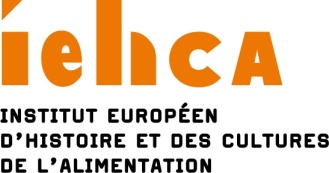 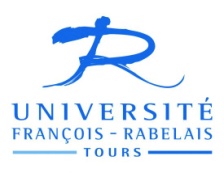 APPLICATION FORM14TH SUMMER UNIVERSITYON FOOD AND DRINK STUDIES Tours/France, 28 August to 4 September 2016Surname :	First Name :Date of Birth :Adress :Nationality : E-mail :	Tel. :Academic institution :  I would like to apply for a place on the Summer University 2016.If my application is successful, I agree to pay the €400 registration fee as follows,:€150 as a non-refundable deposit upon allocation of a place, either by cheque (only if drawn on a French bank account) or by bank transfer (including possible bank fees), €250 on the first day of the Summer University, either by cheque (only if drawn on a French bank account), by bank transfer (including possible bank fees) or in cash.Bank details :Institut européen d’histoire et des cultures de l’alimentation – Domiciliation Tours (00371)RIB : 30004 00371 00010128856 58IBAN : FR76 3000 4003 7100 0101 2885 658SWIFT BIC : BNPAFRPPTOUAPPLICATIONS CAN ONLY BE SUBMITTED BY E-mail :Please send the following items by 17 june 2016 : This application form (fully completed) A detailed and up-to-date CV A summary of any research into the history and culture of food/drink already completed, currently in progress or planned (2-3 pages max.) A personal statement of why you wish to attend the Summer University One letter of recommendation by an academic referee
I wish to be considered for a bursary: YES / NO (delete as appropriate)to: olivier.rollin@iehca.eu